Nomor :  09/455/Peng-Und/X/2019Perihal :  Pengumuman dan Undangan  Diberitahukan kepada seluruh mahasiswa Program MTS-UMB, bahwa sesuai jadwal di bawah ini akan dilaksanakan Seminar Proposal Tesis, maka  mahasiswa yang bersangkutan mengundang para mahasiswa untuk hadir sebagai peserta.Demikian pengumuman dan undangan ini, untuk diperhatikan dan diindahkan sebagaimana mestinya. Terima kasih.	Dikeluarkan di	:  Jakarta	Padatanggal	:  Ketua Program Studi Magister Teknik SipilTtd	
Dr. Ir. Budi Susetyo, MT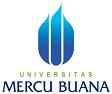 PENGUMUMAN JADWAL SEMINAR PROPOSAL TESISPROGRAM STUDI MAGISTER TEKNIK SIPILPROGRAM PASCASARJANAQNO.HARI, TGL.JAMN.I.M.N A M ADOSEN PEMBIMBINGDOSEN PENELAAHKON-SEN-TRASITEMPAT/ RUANG01Sabtu, 02 November 201907.00Adelfy Dara Arianti55718010001Pembimbing : Dr. Ir. Resmi Bestari Muin, MS Penelaah :Dr. Agnes H PattyStrukturMeruyaI.30302Sabtu,02 November 201907.45Fella Supazaein55718010002Pembimbing : Dr. Ir. Resmi Bestari Muin, MSPenelaah :Dr. Agnes H PattyStrukturMeruyaI.30303Sabtu,02 November 201908.30Fidi55718010007Pembimbing : Dr. Ir. Resmi Bestari Muin, MSPenelaah :Dr. Agnes H PattyStrukturMeruyaI.303